    2021高雄國際貨櫃藝術節－貨櫃異／藝世界創意模型募集辦法一、主題概念說明 如果貨櫃可以變成一個異想世界，又或是一顆星球，你／妳會如何想像它的一切？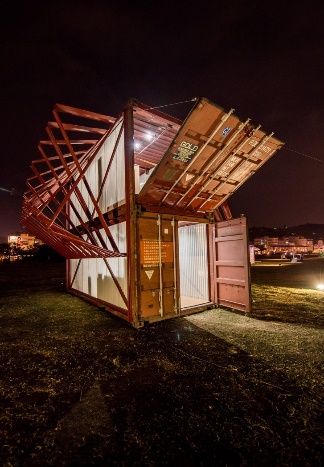     不同於以往對貨櫃沉重巨大的意象，在「2021高雄國際貨櫃藝術節－貨櫃異／藝世界」創意模型募集辦法中，將邀請大家用模型貨櫃打造一個您心目中的異世界，在這個異／藝世界裡，貨櫃的意象可以是多變的，能扭曲、膨脹，又或是漂浮、奇幻、閃閃發亮等等，任何關於這個世界上的奇幻想像，都可以用您天馬行空的創意打造並呈現出來，像是阿凡達的生態科幻、星球初始的萬物孕生、小叮噹的奇妙宇宙，又或者是雷神索爾的阿斯嘉特王國，以及銀河星叢閃耀等等，都可以是您創意模型的來源，讓我們一起透過幻化模型貨櫃來實現您心中的異想世界。二、主協辦單位指導單位：文化部、高雄市政府主辦單位：高雄市政府文化局策劃、承辦單位：高雄市立美術館（以下稱策辦單位）募集對象：各大專院校藝術、建築、空間等相關科系師生，或是感興趣之社會大眾皆可。三、募集時程：（以下均為暫訂時程，如有變更將以策辦單位公告為主）（一）模型作品收件日：2021年9月13日-9月30日（郵戳為憑）      9月26-27日9:30-17:30開放行政區入口處現場親送收件（二）參展模型現地整理、審核期：2021年10月1日至2021年10月29日（三）審核完畢並公布參展名單：2021年11月12日（請上本館網頁查詢）（四）展場裝潢、作品佈展：2021年11月15日~11月26日（由策辦單位執行）（五）組裝及最後修整時間：2021年11月15日~11月25日（由創作者執行）（六）展覽開幕（暫訂）：2021年12月17日（七）未入選作品開放創作者自行取件退還：2021年12月6日至12月10日，逾期未取之作品由策辦單位全權處理，創作者不得異議。（八）展畢作品開放創作者自行取件退還：2022年3月1日至2022年3月10日，逾期未取之作品由策辦單位全權處理，創作者不得異議。四、參展規範暨獎勵：（一）有下列情況之一者，將不列入參展對象：1.抄襲或臨摹他人作品者。2.創作媒材結構經策辦單位一致認定有不穩、有安全疑慮，或外塗料容易褪色、脆裂、沾黏，或有不利於陳列展示、不易維護看管、設備材料不耐高溫等狀況之作品。（二）所有作品將由策辦單位舉辦初步評選，作品經評選預計共徵取20(組)件展出，並遴選第一名、第二名、第三名、優選獎共4項；作品未達獲獎標準，得由評審委員會決議從缺。獎勵如下：第一名頒發獎狀與獎金80,000元新台幣，展覽專輯乙冊。第二名頒發獎狀與獎金20,000元新台幣，展覽專輯乙冊。第三名頒發獎狀與獎金10,000元新台幣，展覽專輯乙冊。優選5名頒發獎狀與獎金5,000元新台幣，展覽專輯乙冊。12名入選者，展覽專輯乙冊及本館文創商品乙份。以上作品皆會收錄進「2021高雄國際貨櫃藝術節－范布倫之星」專輯中。五、作品建議內容：（一）每一個人(含團隊組成人員)限參與1(組)件作品，不得重覆投件；策辦單位得視評選結果調整作品數量。實際參展件數將視展覽場地規劃及作品大小調整。（二）建議創作執行要點：1.安全性：各作品須具備開放參觀之條件，並考量民眾參觀、互動時之安全性以及展示時的耐受度。2.創作展出相關事項：由策辦單位統一為創作者進行規劃，並製作簡歷、創作自述等介紹。3.如有獲選作品尺寸無法直接進入展覽場地進行組裝之作品，請將創作者親臨現場協助佈展作業。（三）建議創作表現方式：1.作品材質、結構、表現方式不限，但以符合一般20呎或40呎貨櫃的15分之1適中縮小比例為宜；作品不限單一模型，可使用單一櫃體模型為單位基礎進行組裝延伸。2.創作主結構必須具有可辨識為貨櫃櫃體的基本要素（符合貨櫃形貌的仿真度），並具運送、裝載或長期供公開觀賞環境的耐受力。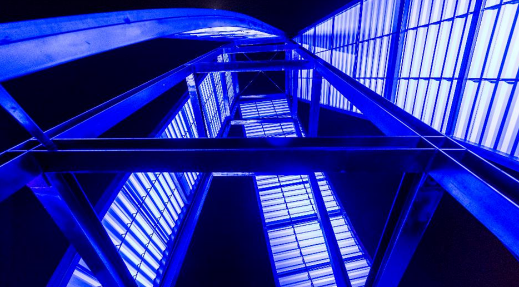 （四）15分之1比例貨櫃縮小模型概略尺寸說明：20呎貨櫃尺寸：H17.3cmxL40.4cmxW16.3cm40呎貨櫃尺寸：H17.3cmxL81.3cmxW16.3cm五、展出時間與地點：（以下均為暫訂，如有變更將以策辦單位公告為主）展覽時間：2021年11月27日至2022年2月28日頒獎暨開幕儀式（暫訂）：2021年12月17日展覽地點：高雄市立美術館六、參加辦法：（一）申請資料表可至高雄市立美術館網站https://www.kmfa.gov.tw/FileUploadCategoryListC005400.aspx?CategoryID=3001ea5b-3414-43e6-95fe-d0de2e671331 下載。（二）創作者須提供模型作品、申請資料表及相關附件各乙份。附件一、創作者／團隊基本資料表附件二、作品基本資料表及模型示意圖。（三）收件期限：1.小型作品可自行裝箱，於收件期限內以郵遞、貨運或宅配等方式送達指定收件地點。請酌量寄達時間，截止收件日若遇天災等不可抗拒之因素，因而停止上班時，得順延至恢復下一上班日止。2.作品寄件時，內裝建議以透明塑膠袋包裝或作防水處理，確保作品送達之完整。3.作品超過上述尺寸致無法郵遞者，請自行於9月25-26日9:30-17:30間，將作品及相關資料專人送達收件地點，提前或逾時恕不受理。（四）送件資料以掛號郵寄或親送：高雄市立美術館「2021高雄貨櫃藝術節-貨櫃異／藝世界」創意模型募集小組 收電話 \ 07-5550331 展覽部館址 \ 804407高雄市鼓山區美術館路80號七、參展規範暨獎勵：有下列情況之一者，將不列入參展對象：　　（一）、抄襲或臨摹他人作品者。　　（二）、創作媒材結構經策辦單位一致認定有不穩、有安全疑慮，或外塗料容易褪色、脆裂、沾黏，或有不利於陳列展示、不易維護看管、設備材料不耐高溫等狀況之作品。八、作品處理相關事宜（一）、初選結果預計於2021年11月12日公佈通知，未獲選作品由策辦單位暫行保管，再另行公佈通知統一退件領取時間及地點；如超過該時間未領取，作品將由策辦單位統一處置，創作者不得異議。（二）、獲選作品將於展覽結束後另行公佈通知統一退件領取時間。（三）、本展覽場地位於開放空間，策辦單位僅負展示及基礎硬體保管責任，如有展品須進行維護，將由策辦單位通知創作者進行修繕，創作者須盡力配合。九、創作者須注意之相關權利義務：（一）、為展覽整體展示及執行效益考量，創作者無條件同意由策辦單位全權指定作品展示位置及展示方法；未經同意不得任意更改或搬移。（二）、創作者須於投件時，提供相關文宣印刷用圖文檔光碟乙片，並於光碟上註明創作者及作品名稱(圖片請以300dpi之3-5Mb的Jpg檔格式，文字以Word存檔)，供參與教育推廣、導覽培訓活動等工作。（三）、送件作品於寄送期間運送保險事宜，由創作者自行視需要投保，運送期間損壞、遺失等郵政問題，悉依郵政法相關規定辦理，主(承)辦單位概不負責。（四）、除遇不可抗力情事導致作品受損外，策辦單位對作品負基本硬體之保管責任，並就每件作品於展出期間投保保額新台幣1,000元至5,000元間之保險，超出額度外之保險，保險費由創作者自付。（五）、經評定得獎之作品，若有抄襲或損害他人著作權之情事者，及取消其獲獎資格，並追回所有獎勵；若作品已印製完畢，且有任何相關著作權之糾紛，創作者應負責相關責任問題。（六）、不符合上述規定者將不予參展，原件將另外通知領回。（七）、凡參加本募集活動者，視同承認本實施計劃之各項規定。如有未盡事宜，策辦單位得修正公佈。附件一2021高雄貨櫃藝術節－范布倫之星　創作者／團隊基本資料表姓名／團隊代表人姓名／團隊代表人生日（西元：年／月／日）生日（西元：年／月／日）身分證／護照（外籍人士）號碼身分證／護照（外籍人士）號碼就讀（畢業）學校／系別／年級就讀（畢業）學校／系別／年級聯絡地址聯絡地址EmailEmail行動電話／其他電話行動電話／其他電話參與成員(團體申請者請列出參與者姓名及個人相關資訊)   　　　　　　　個人申請者無須填寫參與成員(團體申請者請列出參與者姓名及個人相關資訊)   　　　　　　　個人申請者無須填寫參與成員(團體申請者請列出參與者姓名及個人相關資訊)   　　　　　　　個人申請者無須填寫姓名身份證字號（畢業）學校及科系參賽資格及版權聲明書Eligibility & Copyright Consent Statement參賽資格及版權聲明書Eligibility & Copyright Consent Statement立書人同意將其參與競賽之作品圖像（包括但不限於照片、設計圖面、圖說）無償授權高雄市立美術館做下述使用：公開發表與推廣於各類線上、平面及電視媒體，以及進行數位化典藏、重製、透過網路公開傳輸、列印、瀏覽等行為。配合行銷宣傳將作品圖像納入資料庫中提供服務。為符合高雄市立美術館之系統需求，並得做格式變更或修改。立書人保證有權為本聲明書之各項授權，並保證授權之作品圖像未侵害任何第三人之智慧財產權或其他權益，如有任何爭議，概由立書人負責。本同意書為非專屬授權，立書人有權再行將作品圖像授權他人利用。本人參加【2021高雄國際貨櫃藝術節－范布倫之星】創意模型募集，願完全遵守募集辦法之規定，如有不符簡章規定者，視同自動放棄參展。若為2人以上之共同創作，應推1代表人作為聯絡人，並詳填個人資料。其他共同作者皆需親自簽名以示同意本同意書內容。評選辦法如有未盡事宜者及疑義，交由策辦單位決定。立書人同意將其參與競賽之作品圖像（包括但不限於照片、設計圖面、圖說）無償授權高雄市立美術館做下述使用：公開發表與推廣於各類線上、平面及電視媒體，以及進行數位化典藏、重製、透過網路公開傳輸、列印、瀏覽等行為。配合行銷宣傳將作品圖像納入資料庫中提供服務。為符合高雄市立美術館之系統需求，並得做格式變更或修改。立書人保證有權為本聲明書之各項授權，並保證授權之作品圖像未侵害任何第三人之智慧財產權或其他權益，如有任何爭議，概由立書人負責。本同意書為非專屬授權，立書人有權再行將作品圖像授權他人利用。本人參加【2021高雄國際貨櫃藝術節－范布倫之星】創意模型募集，願完全遵守募集辦法之規定，如有不符簡章規定者，視同自動放棄參展。若為2人以上之共同創作，應推1代表人作為聯絡人，並詳填個人資料。其他共同作者皆需親自簽名以示同意本同意書內容。評選辦法如有未盡事宜者及疑義，交由策辦單位決定。此致 「2021高雄貨櫃藝術節－范布倫之星」　策辦單位 高雄市立美術館此致 「2021高雄貨櫃藝術節－范布倫之星」　策辦單位 高雄市立美術館立書同意人(簽名/Signature)立書日期(Date)身分證正面身分證反面護照證明頁(Passport)護照證明頁(Passport)持有中華民國國籍者，請提供身分證正反面，以便主辦單位進行資格核對。外籍人士請提供護照身分證明頁，以便主辦單位進行資格核對。持有中華民國國籍者，請提供身分證正反面，以便主辦單位進行資格核對。外籍人士請提供護照身分證明頁，以便主辦單位進行資格核對。作品基本資料作品基本資料作品名稱貨櫃模型創作媒材及作品基本尺寸創作理念作品設計圖或示意圖備註：圖片請提供300dpi，3-5Mb之Jpg檔，文字以word存檔。備註：圖片請提供300dpi，3-5Mb之Jpg檔，文字以word存檔。